Estado de la ejecución: NI: No iniciada; ESP: En espera; CANC: Cancelada; FIN: Finalizada; EJ: En ejecuciónÁrea de impacto: InfraestructurasÁrea de impacto: InfraestructurasÁrea de impacto: InfraestructurasÁrea de impacto: InfraestructurasÁrea de impacto: InfraestructurasÁrea de impacto: InfraestructurasÁrea de impacto: InfraestructurasÁrea de impacto: InfraestructurasÁrea de impacto: InfraestructurasÁrea de impacto: InfraestructurasÁrea de impacto: InfraestructurasOBJETIVO Dotar al centro de la infraestructura necesaria para poder desarrollar el proyecto y la competencia digital de manera adecuadaDotar al centro de la infraestructura necesaria para poder desarrollar el proyecto y la competencia digital de manera adecuadaDotar al centro de la infraestructura necesaria para poder desarrollar el proyecto y la competencia digital de manera adecuadaDotar al centro de la infraestructura necesaria para poder desarrollar el proyecto y la competencia digital de manera adecuadaDotar al centro de la infraestructura necesaria para poder desarrollar el proyecto y la competencia digital de manera adecuadaDotar al centro de la infraestructura necesaria para poder desarrollar el proyecto y la competencia digital de manera adecuadaDotar al centro de la infraestructura necesaria para poder desarrollar el proyecto y la competencia digital de manera adecuadaDotar al centro de la infraestructura necesaria para poder desarrollar el proyecto y la competencia digital de manera adecuadaDotar al centro de la infraestructura necesaria para poder desarrollar el proyecto y la competencia digital de manera adecuadaDotar al centro de la infraestructura necesaria para poder desarrollar el proyecto y la competencia digital de manera adecuadaACCIÓN ACCIÓN ACCIÓN ACCIÓN PLAZOSPLAZOSPLAZOSRESPONSABLEINDICADOR INDICADOR VALOR OBJETIVO ACCIÓN ACCIÓN ACCIÓN ACCIÓN INICIALINICIALFINALRESPONSABLEINDICADOR INDICADOR VALOR OBJETIVO Garantizar un mantenimiento/revisión sostenible de los equipos existentes. Garantizar un mantenimiento/revisión sostenible de los equipos existentes. Garantizar un mantenimiento/revisión sostenible de los equipos existentes. Garantizar un mantenimiento/revisión sostenible de los equipos existentes. Sep 19Sep 19Jun 22 Coordinador TIC Incidencias resueltas antes de 48 horas. Incidencias resueltas antes de 48 horas. 75% FECHA SEGUIMIENTO FECHA SEGUIMIENTO ESTADO % EJECUCIÓN % EJECUCIÓN LOGROS LOGROS LOGROS DIFICULTADES DIFICULTADES DIFICULTADES FECHA SEGUIMIENTO FECHA SEGUIMIENTO ESTADO % EJECUCIÓN % EJECUCIÓN LOGROS LOGROS LOGROS CAUSA INTERNA CAUSA EXTERNA CAUSA EXTERNA 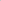 